Уважаемые коллеги!Обращаем Ваше внимание, что в связи с принятием Федерального закона от 28 декабря 2013 года № 426-ФЗ «О специальной оценке условий труда» и Федерального закона от 28 декабря 2013 года № 421-ФЗ «О внесении изменений в отдельные законодательные акты Российской Федерации в связи с принятием Федерального закона «О специальной оценке условий труда» с 1 января 2015 года вступают в силу изменения вКодексе Российской Федерации об административных правонарушениях (КоАП) в части значительногоувеличения размеров административных штрафов за нарушения трудового законодательства, а именно: - нарушение работодателем установленного порядка проведения специальной оценки  условий труда на рабочих местах  или ее непроведение влечет предупреждение или наложение административного штрафа на должностных лиц в размере от 5,0 тысяч до 10,0 тысяч рублей; на юридических лиц от 60,0 тысяч до 80,0 тысяч рублей;- допуск работника к исполнению им трудовых обязанностей без прохождения в установленном порядкеобучения и проверки знаний требований охраны труда влечет наложение административного штрафа на должностных лиц в размере от 15,0 тысяч до 25,0 тысяч рублей; на юридических лиц – от 110,0 тысяч до 130,0 тысяч рублей;- допуск работника к исполнению им трудовых обязанностей без прохождения в установленном порядке обязательных предварительных  и периодических медицинских осмотров, обязательных психиатрических освидетельствований или при наличии медицинских противопоказанийвлечет наложение административного штрафа на должностных лиц в размере от 15,0 тысяч до 25,0 тысяч рублей; на юридических лиц – от 110,0 тысяч до 130, 0 тысяч рублей.В связи с этим руководителям региональных (межрегиональных), территориальных (местных) организаций Профсоюза, директорам региональных отделов НПФ «Образование и наука», руководителям образовательных организаций совместно с профсоюзными организациями следует принять предупредительные меры по недопущению ситуации, при которой руководитель может быть подвергнут штрафу либо иному взысканию. С этой целью в аппаратах организаций Профсоюза, образовательных и иных организациях необходимо:а) организовать проведение специальной оценки условий труда (СОУТ) в организациях, в которых СОУТ не проведена или заканчиваются сроки действия аттестации рабочих мест, в том числе:- устранить вредные производственные факторы и выполнить мероприятия планов по улучшению условий и охраны труда, разработанных  по результатампроведенной ранее аттестации рабочих мест (АРМ), проверок органами государственного надзора и общественного контроля;- создать приказом комиссию по проведению СОУТ, в состав которой включаются представители работодателя, в том числе специалист по охране труда, представитель первичной профсоюзной организации; - утвердить Перечень рабочих мест, подлежащих специальной оценке условий труда, с указанием аналогичных рабочих мест;- утвердить график проведения СОУТ. Обращаем внимание, что СОУТ проводится аккредитованными организациями, внесенными в реестр организаций, проводящих специальную оценку условий труда, в соответствии с Правилами, утвержденнымипостановлением Правительства Российской Федерации от 30 июня 2014 г. №599.б) организовать проведение обучения по охране труда руководителей и заместителей руководителей организаций, специалистов по охране труда, уполномоченных лиц и председателей комиссий по 40-часовой программе в аккредитованных обучающих организациях, а также проведение проверки знаний требований охраны труда работников организаций в соответствии с Порядком обучения и проверки знаний требований охраны труда работников организаций, утвержденным Постановлением Минтруда РФ и Минобразования РФ от 13 января 2003 г. № 1/29;	в) организовать проведение  медицинских осмотров работников организаций в соответствии с приказом Минздравсоцразвития России  от 12 апреля 2011 г. № 302н, в том числе: - согласовать контингент сотрудников, подлежащих прохождению медицинских осмотров, в территориальном отделе Роспотребнадзора  по месту фактического нахождения организации;- на основании согласованного списка утвердить поименные списки  работников с указанием их профессии (должности), наименования вредных производственных факторов или видов работы;- направить списки сотрудников в медицинскую организацию, с которой заключен договор на проведение медицинских осмотров;- согласовать с медицинской организацией план проведения медицинского осмотра;-  ознакомить работников с графиком проведения медицинского осмотра и выдать им направление для предъявления в медицинской организации.В соответствии со ст. 185 ТК РФ на время прохождения медицинского осмотра за работниками сохраняется средний заработок по месту работы.Обращаем внимание, что медосмотры и психиатрические освидетельствования осуществляются за счет средств работодателя.Просим довести настоящую информацию до сведения руководителей организаций и органов управления образованием, председателей первичных и территориальных (местных) организаций Профсоюза.Председатель Профсоюза				Г.И. Меркулова  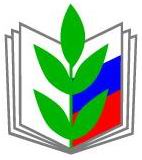   Председателям региональных  (межрегиональных) организаций  ПрофсоюзаПРОФСОЮЗ РАБОТНИКОВ НАРОДНОГО ОБРАЗОВАНИЯ И НАУКИ РОССИЙСКОЙ ФЕДЕРАЦИИ(ОБЩЕРОССИЙСКИЙ ПРОФСОЮЗ ОБРАЗОВАНИЯ)ЦЕНТРАЛЬНЫЙ СОВЕТМосква, 119119, Ленинский пр. 42
тел. (495) 938-8777   факс (495) 930-6815
E-mail: eduprof@spectrnet.ruhttp://www.eseur.ru  Председателям региональных  (межрегиональных) организаций  Профсоюза28.10.2014     №  450 О предупредительных мерах по охране труда  Председателям региональных  (межрегиональных) организаций  Профсоюза